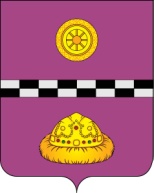 ПОСТАНОВЛЕНИЕот  20 апреля 2017 г.                                                                                                 №  141  	 ПОСТАНОВЛЯЮ:Внести в постановление администрации МР «Княжпогостский» от 14.03.2017г. № 87 «Об утверждении Положения о порядке представления сведений об адресах сайтов и (или) страниц сайтов в информационно-телекоммуникационной сети «Интернет», на которых лица, претендующие на замещение должности муниципальной службы, и муниципальные служащие размещали общедоступную информацию, а также данные, позволяющие их идентифицировать» следующие дополнения и изменения:Дополнить текст постановления пунктами 2 и 3 следующего содержания:«2. Назначить уполномоченными на осуществление обработки общедоступной информации, размещенной претендентами на замещение должности муниципальной службы и муниципальными служащими в информационно-телекоммуникационной сети "Интернет", а также проверку достоверности и полноты сведений:- в администрации муниципального района «Княжпогостский» начальника управления делами администрации Е.М. Шепеленко, главного специалиста отдела юридической и кадровой работы управления делами администрации О.Г. Гениатуллину;- в финансовом управлении администрации муниципального района «Княжпогостский» начальника управления Н.А. Хлюпину;- в управлении образования администрации муниципального района «Княжпогостский» начальника управления Ю.Г. Пекус;- в управлении муниципальным имуществом, землями и природными ресурсами администрации муниципального района «Княжпогостский»  начальника управления С.В. Корнилову.3. Рекомендовать руководителям администраций городских, главам сельских поселений назначить уполномоченных муниципальных служащих на осуществление обработки общедоступной информации, размещенной претендентами на замещение должности муниципальной службы и муниципальными служащими в информационно-телекоммуникационной сети "Интернет", а также проверку достоверности и полноты сведений.».1.2. Пункты 2 и 3 постановления считать соответственно пунктами 4 и 5. Контроль исполнения настоящего постановления возложить на начальника управления делами администрации  Е.М. Шепеленко. И.о. руководителя администрации                                                                          И.В. ПанченкоО внесении дополнений и изменений в постановление администрации МР «Княжпогостский» от 14.03.2017г. № 87 «Об утверждении Положения о порядке представления сведений об адресах сайтов и (или) страниц сайтов в информационно-телекоммуникационной сети «Интернет», на которых лица, претендующие на замещение должности муниципальной службы, и муниципальные служащие размещали общедоступную информацию, а также данные, позволяющие их идентифицировать»